1	Allocution du Secrétaire général2	Allocution de la Directrice du Bureau de développement des télécommunications3	Remarques liminaires de la Présidente du GCDT4	Adoption de l'ordre du jour et examen du programme de gestion du temps5	Résultats de la CMR-19 intéressant les travaux de l'UIT-D6	Plan opérationnel quadriennal glissant de l'UIT-D pour la période 2021-20247	Rapport sur la mise en œuvre du Plan stratégique et du Plan opérationnel de l'UIT-D pour 2019, y compris les programmes, les initiatives régionales et les grandes manifestations8	Contribution de l'UIT-D à la mise en œuvre du Plan d'action du SMSI et du Programme de développement durable à l'horizon 20309	Questions relatives aux commissions d'études de l'UIT-D10	Collaboration avec les autres Secteurs11	Travaux préparatoires en vue de la CMDT-21 12	Projets de l'UIT-D13	Questions relatives aux membres, aux partenariats et au secteur privé14	Rapport du Président du Groupe sur les initiatives pour le renforcement des capacités (GCBI)15	Stratégie pour la jeunesse de l'UIT-D16	Contribution aux travaux du Groupe d'experts sur le Règlement des télécommunications internationales (EG-RTI)17	Rapport d'activité sur l'indice de l'UIT18	Rapport sur l'état d'avancement de l'examen de la présence régionale19	Rapport sur l'état d'avancement de l'étude de faisabilité sur la création d'un institut de formation de l'UIT20	Calendrier des réunions et manifestations de l'UIT-D21	Divers_______________Groupe consultatif pour le développement 
des télécommunications (GCDT)25ème réunion, Genève, 2-5 juin 2020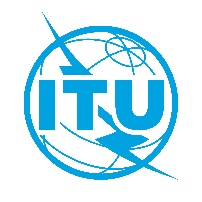 Document TDAG-20/1-F16 janvier 2020Original: anglaisDirectrice du Bureau de développement des télécommunicationsDirectrice du Bureau de développement des télécommunicationsPROJET D'ORDRE DU JOURPROJET D'ORDRE DU JOUR